“I want the people of the Philippines to be happy, even if they have nothing” Manny PacquiaoEND OF YEAR DATESNext week DAFF will hold their Coordinating Meeting on 11 October at Africanos, Addo from 09h00 to 15h30.The final CMF for 2017 will be held on Thursday 26 October 2017. The meeting will be held at ARC Infruitec, Stellenbosch from 10h00. PHILIPPINESThe Philippines imports 330 700 tons of fruit from around the world. The biggest volume is in apples (153 000 tons); while citrus takes second slot with mandarins (77 000 tons), fifth slot with oranges (22 000 tons) and sixth slot with lemons (3 000 tons). Only 285 tons of grapefruit were imported in the last year. The largest mandarin suppliers are China (65%) and Pakistan (21%). From the southern hemisphere imports come from Argentina (11%) and Australia (3%). Orange imports are dominated by Australia (34%), with Argentina (6%) also supplying counter-seasonal fruit. Northern hemisphere orange suppliers are China (27%), USA (25%) and Pakistan (8%). South Africa applied for citrus access to the Philippines in 2009. The pest risk assessment (PRA) process is nearing completion. This past week a delegation from Fruit South Africa, PPECB and Department Agriculture, Fisheries and Forestry visited the Philippines in an effort to finalise the process. Assisted by Ambassador Slabber and his team at the South African Embassy in Manila, the delegation met with BPI (Philippines plant health) and other interested stakeholders. The delegation attended the Agrilink Trade Show, where both DAFF and Fruit South Africa had booths. Anton Kruger of FPEF presented at a seminar organized by Agrilink. There was considerable interest in South African fruit, and disappointment from potential consumers that fruit access was still under negotiation. The limited summer supply of citrus results in high prices and little choice – with some importers complaining about the quality they have received in the past year. Hopefully, they will have more choice in the near future.PACKED AND SHIPPEDThe curtain will come down on the southern African citrus industry in the next week or two. THE CGA GROUP OF COMPANIES (CRI, RIVER BIOSCIENCE, XSIT, CGA CULTIVAR COMPANY, CGA GROWER DEVELOPMENT COMPANY & CITRUS ACADEMY) ARE FUNDED BY SOUTHERN AFRICAN CITRUS GROWERS 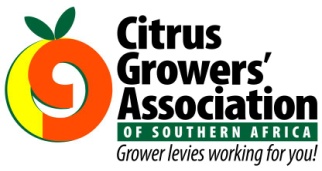 